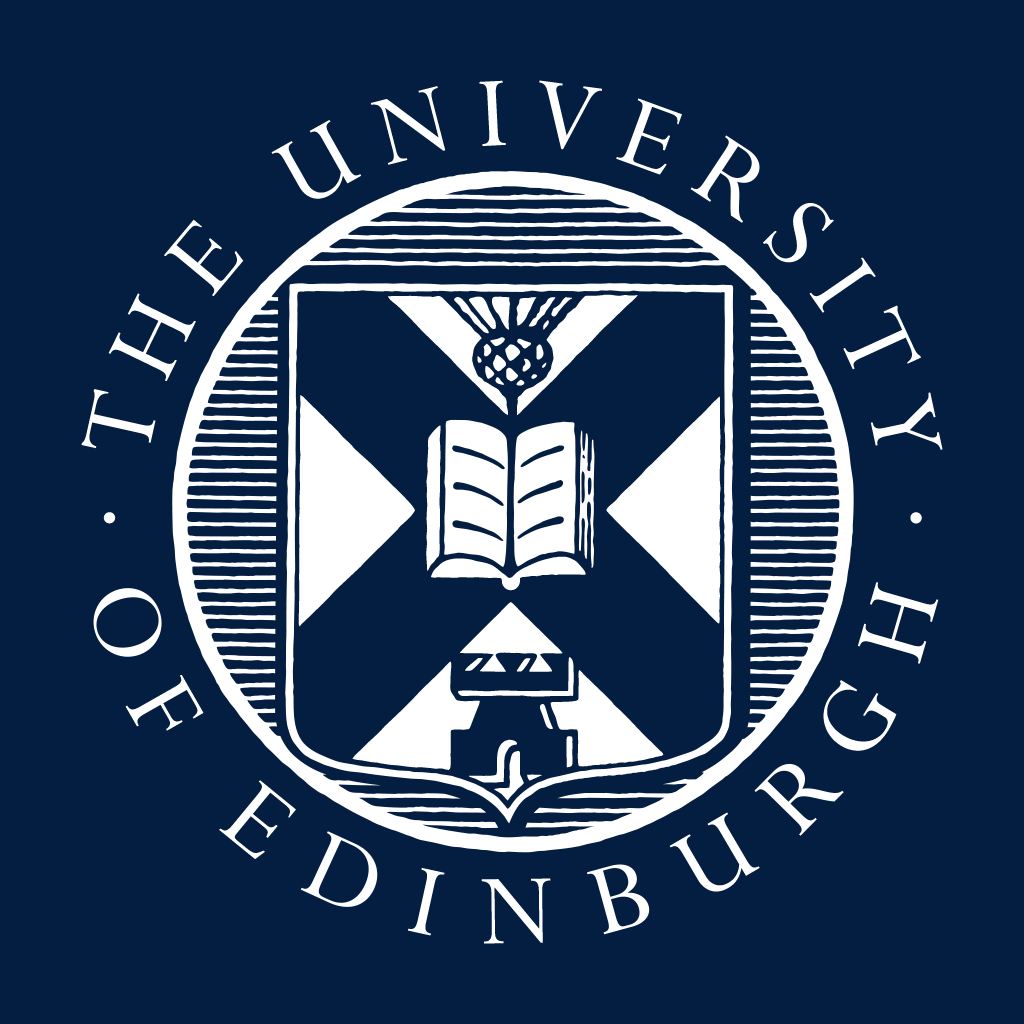 GuidanceGuidanceGuidanceGuidancePlease send completed exit interview templates to your local School HR/Department team.At the beginning of the interview: Let the employee know that you will be sending this template to your local School HR/Department team (unless the employee requests otherwise). Your local School HR/Department team will review the information provided and bring any concerning information to the attention of the Director of Professional Services (or equivalent). Make sure that the employee is aware and agrees to this before you proceed with the interview. If you require this document in an alternative format please contact HR at humanresources@ed.ac.uk or call 0131 650 8127. Please send completed exit interview templates to your local School HR/Department team.At the beginning of the interview: Let the employee know that you will be sending this template to your local School HR/Department team (unless the employee requests otherwise). Your local School HR/Department team will review the information provided and bring any concerning information to the attention of the Director of Professional Services (or equivalent). Make sure that the employee is aware and agrees to this before you proceed with the interview. If you require this document in an alternative format please contact HR at humanresources@ed.ac.uk or call 0131 650 8127. Please send completed exit interview templates to your local School HR/Department team.At the beginning of the interview: Let the employee know that you will be sending this template to your local School HR/Department team (unless the employee requests otherwise). Your local School HR/Department team will review the information provided and bring any concerning information to the attention of the Director of Professional Services (or equivalent). Make sure that the employee is aware and agrees to this before you proceed with the interview. If you require this document in an alternative format please contact HR at humanresources@ed.ac.uk or call 0131 650 8127. Please send completed exit interview templates to your local School HR/Department team.At the beginning of the interview: Let the employee know that you will be sending this template to your local School HR/Department team (unless the employee requests otherwise). Your local School HR/Department team will review the information provided and bring any concerning information to the attention of the Director of Professional Services (or equivalent). Make sure that the employee is aware and agrees to this before you proceed with the interview. If you require this document in an alternative format please contact HR at humanresources@ed.ac.uk or call 0131 650 8127. Employee’s detailsEmployee’s detailsEmployee’s detailsEmployee’s detailsName:Job title:School/Department:Length of service:Date of exit interview:Exit interviewer:Reason for leavingReason for leavingReason for leavingReason for leavingWhat are your main reasons for leaving?What are your main reasons for leaving?What are your main reasons for leaving?What are your main reasons for leaving?Is there anything that would have made you reconsider leaving?  Is there anything that would have made you reconsider leaving?  Is there anything that would have made you reconsider leaving?  Is there anything that would have made you reconsider leaving?  RoleRoleRoleRoleDo you have any suggestions as to how the job you are leaving could be improved?Do you have any suggestions as to how the job you are leaving could be improved?Do you have any suggestions as to how the job you are leaving could be improved?Do you have any suggestions as to how the job you are leaving could be improved?Did you feel that you had a manageable workload?Did you feel that you had a manageable workload?Did you feel that you had a manageable workload?Did you feel that you had a manageable workload?Relationships with line manager/supervisor and colleaguesRelationships with line manager/supervisor and colleaguesRelationships with line manager/supervisor and colleaguesRelationships with line manager/supervisor and colleaguesHow would you describe your working relationship with your line manager and colleagues?How would you describe your working relationship with your line manager and colleagues?How would you describe your working relationship with your line manager and colleagues?How would you describe your working relationship with your line manager and colleagues?Pay and benefitsPay and benefitsPay and benefitsPay and benefitsDo you feel that your pay and benefits (e.g. pension, annual leave entitlement) were fair for your role? Do you feel that your pay and benefits (e.g. pension, annual leave entitlement) were fair for your role? Do you feel that your pay and benefits (e.g. pension, annual leave entitlement) were fair for your role? Do you feel that your pay and benefits (e.g. pension, annual leave entitlement) were fair for your role? CommunicationCommunicationCommunicationCommunicationHow did you feel about the level and quality of communication within your team/department/school?How did you feel about the level and quality of communication within your team/department/school?How did you feel about the level and quality of communication within your team/department/school?How did you feel about the level and quality of communication within your team/department/school?Learning and developmentLearning and developmentLearning and developmentLearning and developmentDo you feel that you received adequate learning/coaching to perform your role?Do you feel that you received adequate learning/coaching to perform your role?Do you feel that you received adequate learning/coaching to perform your role?Do you feel that you received adequate learning/coaching to perform your role?Do you feel that you had access to appropriate development?Do you feel that you had access to appropriate development?Do you feel that you had access to appropriate development?Do you feel that you had access to appropriate development?Work-life balanceWork-life balanceWork-life balanceWork-life balanceDo you have any suggestions as to how work-life balance could be improved?Do you have any suggestions as to how work-life balance could be improved?Do you have any suggestions as to how work-life balance could be improved?Do you have any suggestions as to how work-life balance could be improved?Opportunity to discuss any other issuesOpportunity to discuss any other issuesOpportunity to discuss any other issuesOpportunity to discuss any other issuesAre there any other comments or issues you would like to share about your experience of working here?Are there any other comments or issues you would like to share about your experience of working here?Are there any other comments or issues you would like to share about your experience of working here?Are there any other comments or issues you would like to share about your experience of working here?Interviewer's comments and suggested further actionInterviewer's comments and suggested further actionInterviewer's comments and suggested further actionInterviewer's comments and suggested further actionInterviewer's signature:       Interviewer's signature:       Date:      Date:      